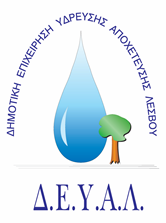 ΔΙΑΔΗΜΟΤΙΚΗ ΕΠΙΧΕΙΡΗΣΗ                                                           Ημερομηνία: 25-08-2021ΥΔΡΕΥΣΗΣ ΑΠΟΧΕΤΕΥΣΗΣ                                             ΛΕΣΒΟΥ                                                                                                          Προς                                                                                                          Δ.Ε.Υ.Α. ΛέσβουΕΝΔΕΙΚΤΙΚΟΣ  ΠΡΟΥΠΟΛΟΓΙΣΜΟΣ	Προς ΘΕΜΑ:  Προμήθεια υλικών σιδήρου για κατασκευές σε Αντλιοστάσια και Δεξαμενές όλων των Δ.Ε. της ΔΕΥΑ Λέσβου.Αρ. πρωτ.:     11167 /25-08-2021Α/ΑΠΟΣΟΤΗΤΑ ΠΕΡΙΓΡΑΦΗΤΙΜΗ ΜΟΝ. ΚΟΣΤΟΣ15ΚΟΙΛΟΔΟΚΟΣ 6m ΜΑΥΡΟΣ 50x50x472,34361,7425ΚΟΙΛΟΔΟΚΟΣ 6m ΜΑΥΡΟΣ 40x40x457,80289,0035ΚΟΙΛΟΔΟΚΟΣ 6m ΜΑΥΡΟΣ 30x30x330,67153,3545ΣΙΔΗΡΟΓΩΝΙΑ 6m ΜΑΥΡΗ 30x30x311,9259,6355ΣΙΔΗΡΟΓΩΝΙΑ 6m ΜΑΥΡΗ 40x40x421,20106,0065ΣΙΔΗΡΟΓΩΝΙΑ 6m ΜΑΥΡΗ 50x50x533,12165,6375ΛΑΜΑΡΙΝΑ 2,0mm ΓΑΛΒΑΝ. 3,00x1,50m108,95544,7585ΛΑΜΑΡΙΝΑ 4,0mm ΓΑΛΒΑΝ. ΚΡΙΘΑΡΑΚΙ  2,00x1,00m154,44772,229100ΠΙΡΤΣΙΝΙ ΑΛΟΥΜΙΝΙΟΥ 5x10mm0,033,00103ΛΑΜΑ 6m ΜΑΥΡΗ 30x3 7,0021,00113ΛΑΜΑ 6m ΜΑΥΡΗ 40x35,1415,421210ΛΑΜΑ 6m ΜΑΥΡΗ ΜΑΣΙΦ 20x12mm12,98129,871320ΜΕΝΤΕΣΕΣ ΚΟΛΛΗΤΟΣ ΚΥΛΙΝΔΡΙΚΟΣ 10mm0,5210,401420ΜΕΝΤΕΣΕΣ ΚΟΛΛΗΤΟΣ ΚΥΛΙΝΔΡΙΚΟΣ 16mm1,0420,80ΚΑΘΑΡΗ ΑΞΙΑΚΑΘΑΡΗ ΑΞΙΑΚΑΘΑΡΗ ΑΞΙΑΚΑΘΑΡΗ ΑΞΙΑ2.652,81ΦΠΑ 17%ΦΠΑ 17%ΦΠΑ 17%ΦΠΑ 17%450,98ΣΥΝΟΛΟΣΥΝΟΛΟΣΥΝΟΛΟΣΥΝΟΛΟ3.103,79